Saginaw First Free Methodist ChurchFourteenth Sunday after PentecostAugust 29, 2021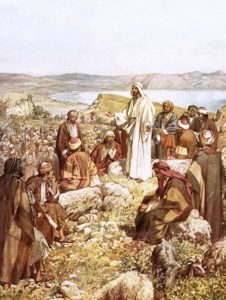 “He said to them, ‘Isaiah prophesied rightly about you hypocrites, as it is written, 'This people honors me with their lips, but their hearts are far from me;’” (Mark 7:6)Minister: Rev. Jason Evans First Free Methodist Church2625 N. Center Rd.Saginaw, Michigan 48603Phone: (989) 799-2930Email: saginawfmc@gmail.comwww.saginawfirstfmc.orgProper 17 (22)August 29, 2021Prelude **Greeting/Announcements*Call to Worship (spoken responsively)L: 	O LORD, who may abide in your tent?P: 	Those who walk blamelessly, and do what is rightL: 	Who may dwell on your holy hill?P: 	Those who speak the truth from their heartL: 	Keep the commandments of the LORD your GodP: 	We will observe them diligentlyL: 	The words that Christ spoke are spirit and lifeP: 	Lord, You have the words of eternal life*Opening Hymn: “Wonderful Words of Life” #692 (vv. 1-3)Sing them over again to me, wonderful words of lifeLet me more of their beauty see, wonderful words of lifeWords of life and beauty, teach me faith and dutyBeautiful words, wonderful wordsWonderful words of lifeBeautiful words, wonderful wordsWonderful words of lifeChrist, the blessed One, gives to all, Wonderful words of lifeSinner, list to the laving call, Wonderful words of lifeAll so freely given, wooing us to heavenBeautiful words, wonderful wordsWonderful words of lifeBeautiful words, wonderful wordsWonderful words of lifeSweetly echo the gospel call, Wonderful words of lifeOffer pardon and peace to all, Wonderful words of lifeJesus, only Savior, sanctify foreverBeautiful words, wonderful wordsWonderful words of lifeBeautiful words, wonderful wordsWonderful words of life*Invocation and Lord’s PrayerL: 	O God, Wisdom of the universe, you bear the pain of your people. Grant us the gift of wisdom, that we may discern your way and live justly and graciously amid the struggles of this world. Move us to praise your gracious will, for in Christ Jesus you have saved us from the deeds of death. Open for us the hidden ways of your love, as we pray the prayer that Jesus taught His disciples…P:	Our Father, who art in heaven, hallowed be Your name. Your kingdom come; your will be done in earth as it is in heaven. Give us this day our daily bread and forgive us our debts as we forgive our debtors. And lead us not into temptation but deliver us from evil. For Yours is the kingdom, and the power, and the glory forever. Amen. *Gloria PatriGlory be to the Father​And to the Son and to the Holy Ghost.​As it was in the beginning​Is now and ever shall be.​World without end. ​Amen. Amen.​First Scripture Lesson: Song of Solomon 2:8-13	The voice of my beloved! Look, he comes, leaping upon the mountains, bounding over the hills. My beloved is like a gazelle or a young stag. Look, there he stands behind our wall, gazing in at the windows, looking through the lattice. My beloved speaks and says to me: “Arise, my love, my fair one, and come away; for now the winter is past, the rain is over and gone. The flowers appear on the earth; the time of singing has come, and the voice of the turtledove is heard in our land. The fig tree puts forth its figs, and the vines are in blossom; they give forth fragrance. Arise, my love, my fair one, and come away.”Prayer of ConfessionL:	The Lord rejoices at the times when we act in God’s love. The Lord does not hold against us the times we ignore our call. Surrender to God’s will, so our spirits may grow calm, our vision be clear, and our purpose be unified…P:	Although I often focus on desires that are not from you, O Lord, but you have never abandoned me. Even when I stubbornly look the other way, your hand of love is always outstretched towards me. Your gentle voice constantly calls me, even when I obstinately refuse to listen. When the sins in my soul are increasing, I lose the taste for virtuous things. Yet even at such moments, O Lord, you alone can restore my taste for virtue. There are so many false friends willing to encourage sin. But your friendship alone can give me the strength of mind to resist and defeat sin. What a good friend you are. Amen.Affirmation of Faith: Psalm 45P:	You are the most excellent of men and your lips have been anointed with grace, since God has blessed you forever. Gird your sword on your side, you mighty one; clothe yourself with splendor and majesty. In your majesty ride forth victoriously     in the cause of truth, humility and justice; let your right hand achieve awesome deeds. Your throne, O God, will last for ever and ever; a scepter of justice will be the scepter of your kingdom. You love righteousness and hate wickedness; therefore God, your God, has set you above your companions     by anointing you with the oil of joy.Hymn of Affirmation: “Create In Me a Clean Heart” 2xCreate in me a clean heart, O GodAnd renew a right spirit within meCreate in me a clean heart, O GodAnd renew a right spirit within meCast me not away from Thy presence, O LordAnd take not Thy Holy Spirit from meRestore unto me, the joy of Thy salvationAnd renew a right spirit within me		Second Scripture Lesson: James 1:17-27	Every generous act of giving, with every perfect gift, is from above, coming down from the Father of lights, with whom there is no variation or shadow due to change. In fulfillment of his own purpose he gave us birth by the word of truth, so that we would become a kind of first fruits of his creatures. You must understand this, my beloved: let everyone be quick to listen, slow to speak, slow to anger; for your anger does not produce God's righteousness.	Therefore rid yourselves of all sordidness and rank growth of wickedness, and welcome with meekness the implanted word that has the power to save your souls. But be doers of the word, and not merely hearers who deceive themselves. For if any are hearers of the word and not doers, they are like those who look at themselves in a mirror; for they look at themselves and, on going away, immediately forget what they were like.	But those who look into the perfect law, the law of liberty, and persevere, being not hearers who forget but doers who act--they will be blessed in their doing. If any think they are religious, and do not bridle their tongues but deceive their hearts, their religion is worthless. Religion that is pure and undefiled before God, the Father, is this: to care for orphans and widows in their distress, and to keep oneself unstained by the world.Passing of the PeacePrayers of the PeopleL:	Lord in Your Mercy…P:	Hear our prayer.Gospel Lesson: Mark 7:1-8, 14-15, 21-23	Now when the Pharisees and some of the scribes who had come from Jerusalem gathered around him, they noticed that some of his disciples were eating with defiled hands, that is, without washing them. (For the Pharisees, and all the Jews, do not eat unless they thoroughly wash their hands, thus observing the tradition of the elders; and they do not eat anything from the market unless they wash it; and there are also many other traditions that they observe, the washing of cups, pots, and bronze kettles.)	So the Pharisees and the scribes asked him, “Why do your disciples not live according to the tradition of the elders, but eat with defiled hands?”	He said to them, “Isaiah prophesied rightly about you hypocrites, as it is written, ‘This people honors me with their lips, but their hearts are far from me; in vain do they worship me, teaching human precepts as doctrines.’ You abandon the commandment of God and hold to human tradition.”	Then he called the crowd again and said to them, “Listen to me, all of you, and understand: there is nothing outside a person that by going in can defile, but the things that come out are what defile.”	For it is from within, from the human heart, that evil intentions come: fornication, theft, murder, adultery, avarice, wickedness, deceit, licentiousness, envy, slander, pride, folly. All these evil things come from within, and they defile a person.”SermonPrayer of ResponseHymn of Response: “Open My Eyes, That I May See” #461 (vv.1-4)Open my eyes, that I may seeGlimpses of truth you have for mePlace in my hands the wonderful keyThat shall unlock and set me freeSilently now, on bended kneeReady I wait your will to seeOpen my eyes, illumine meSpirit divineOpen my ears, that I may hearVoices of truth Thou sendest clearAnd while the wave-notes fall on my earEv’rything false will disappearSilently now, on bended kneeReady I wait your will to seeOpen my ears, illumine meSpirit divineOpen my mouth and let me bearGladly the warm truth ev’rywhereOpen my heart and let me prepareLove with Thy children thus to shareSilently now, on bended kneeReady I wait your will to seeOpen my mouth, illumine meSpirit divineOpen my mind, that I may readMore of Thy love in word and deedWhat shall I fear while yet Thou dost leadOnly for light from Thee I pleadReady I wait your will to seeOpen my mind, illumine meSpirit divineInvitation of OfferingL: 	May our religion be pure and undefiled before God, the Father. Commit to keep oneself unstained by the world. Give to care for orphans and widows in their distress. Be doers of the Word, as we collect this morning’s tithes and offerings.*DoxologyPraise God, from whom all blessings flow Praise Him, all creatures here belowPraise Him above, ye heavenly hostPraise Father Son, and Holy Ghost.Amen.*Prayer*Closing Hymn: “O Master, Let Me Walk with Thee” #552 (vv.1-4) O Master, let me walk with TheeIn lowly paths of service freeTell me Thy secret, help me bearThe strain of toil, the fret of careHelp me the slow of heart to moveBy some clear winning word of loveTeach me the wayward feet stayAnd guide them in the homeward wayTeach me Thy patience still with TheeIn closer dearer companyIn work that keeps faith sweet and strongIn trust that triumphs over wrongIn hope that sends a shining rayFar down the future's broadening wayIn peace that only Thou canst giveWith Thee, O Master, let me live*BenedictionL: 	May you gain faith and understanding in the knowledge of God and of Jesus our Lord.  Divine power has granted to us all things that pertain to life and godliness, through the knowledge of him who called us to God’s own glory and excellence. May grace be multiplied in you, as you go in peace to love and serve. Amen.